مجلس كوكب ابو الهيجاء المحلي    מועצה מקומית כאוכב אבו אלהיגאטל.04-9998624  פקס 04-9998406כאוכב אבו אלהיגא 2018500-------------------------------------------------------------------------------------------------------------------2019 - 112019/12/28محضر جلسة المجلس المحلي غير العادية والمؤجلة للمرة الثانية رقم 2019/11عقد المجلس المحلي جلسته غير العادية رقم 2019/11 اليوم السبت 2019/12/28 في تمام الساعة السادسة مساءً في قاعة المجلس المحلي.الحضور: السادة زاهر صالح رئيس المجلس المحلي والسادة  الاعضاء قاسم احمد ، رباح حجوج ، عاطف علي ، وائل مرشد حاج.الغياب:  _السادة الأعضاء  :- شادي حاج , لؤي أبو الهيجا, عبدالله أبو الهيجا, محمود منصور    وناصر احمد.نقاط البحث:اقرار وتوصيات اللجان : أ. لجنة الاسماء      ب. لجنة العطاءات.المصادقة على تمديد السحب الزائد في البنوك.معالجة نقل اعمدة الكهرباء ذات الضغط العالي المقامة بجوانب الشوارع وبأماكن غير مناسبة – (مقدمة من عضو المجلس قاسم احمد وعاطف علي).تغيير مقطع الشارع الالتفافي الغربي بجانب بيت السيد رؤوف ابو الهيجاء – (مقدمة من قبل السيد عاطف علي).رفع نسبة البناء في القسيمة 9/17688 كما كانت سابقاً – (مقدمة من السيد عبدالله ابو الهيجاء).زاهر صالح:  السلام عليكم ورحمة الله وبركاته – لقد اجلت الجلسة من يوم الاثنين الى يوم الاربعاء الماضي، حيث لم يكتمل النصاب، وفي يوم الاربعاء اعتذر كذلك خمسة أعضاء للحضور الى الجلسة مما اضطرنا لتأجيلها ليوم السبت الموافق 2019/12/28 ، جلسة مؤجلة للمرة الثانية، وعليه فانه يكفي ثلث أعضاء المجلس المحلي أي اربعة أعضاء لاكتمال النصاب القانوني.النقطة الاولى: اقرار وتوصيات لجان المجلس المحليأ. اقرار توصية لجنة الاسماء قامت لجنة التسميات في المجلس المحلي والمكونة من جميع أعضاء المجلس المحلي وقد انتدبت سكرتير المجلس المحلي لإدارة الجلسات ، تم الاتفاق على الاسماء المدونة بالمحضر الذي سلم لحضراتكم والذي يعتبر جزءاً من هذا المحضر.رئيس المجلس: يقترح تسمية الشارع الذي لم يشار اليه بالمحضر من بيت خالد محمود خليل حتى بيت ابو زاهر مفلح  صالح  اسم شارع الخروب . والمصادقة على محضر لجنة التسميات  الذي بين ايديكم .تصويت على الاقتراح: صودق على الاقتراح بإجماع الحضور  .ب. اقرار توصيات لجنة العطاءات رئيس المجلس – قام المجلس المحلي بنشر عطاء جمع النفايات بالمجلس المحلي وقد تقدم ثلاثة مقاولين للعطاء حيث كان عطاءين لا يستوفون الشروط المطلوبة ولاغيين وبقي عطاء واحد للمقاول محمد هيب من طوبا حيث تقدم بعرض بقيمة 74.400 شاقل + الضريبة المضافة، وقد أقرت لجنة العطاءات التوصية بقبول عرض محمد الهيب.اقترح المصادقة على توصية اللجنة .تصويت: صودق بإجماع حضور جميع الاعضاء الحاضرين.النقطة الثانية: المصادقة على قيمة السحب الزائد في البنوك للمجلس المحلي.محاسب المجلس المحلي: للمجلس المحلي الصلاحية بالمصادقة على قيمة %5 من اطار الميزانية العادية كسحب زائد في البنوك وقد اقر سابقاً ان يكون السحب للعام 2020 كالاتي:مبلغ وقيمته 800 ألف شاقل من بنك لئومي فرع سخنين.مبلغ وقيمته 700 الف شاقل من بنك מונציפאל/מרכנטיל بنك السلطات المحلية، وقد صودق على المبالغ من قبل وزارة الداخلية، وعليه نطلب المصادقة على قيمة السحب الزائد كما هو مذكور اعلاه.تصويت: صودق  على الاقتراح  بالإجماع    النقطة الثالثة: نقل اعمدة الكهرباء ذات الضغط العالي والتي تؤثر على حركة السير في  شوارع القرية – (عاطف علي) عاطف علي: هناك مجموعة اعمدة كهرباء في انحاء القرية ، اعمدة شوارع تؤثر على حركة السير في القرية، يمكن دعوة مندوبي شركة الكهرباء للعمل لنقل اعمدة الكهرباء.زاهر صالح: لقد تقدمنا بطلب من شركة الكهرباء لنقل جميع الاعمدة الحديدية منها والخشبية والتي تشكل خطراً صحياً، وكذلك عائقاً في الشوارع وغيرها، تم الموافقة على نقل قسم من الاعمدة الخشبية الموجودة في الشوارع على حساب شركة الكهرباء وكما تعرفون فان تكلفة نقل الاعمدة ذات الضغط العالي والحديدية كبيرة جداً وعليه فانا مع نقل الاعمدة التي تشكل خطر على المواطنين كلها، ولذلك سنقوم بتجنيد الميزانيات اللازمة من المكاتب الحكومية المختلفة من أجل ذلك.قاسم احمد: يمكن التوجه لأعضاء كنيست للتدخل بظرف خاص من اجل تمويل نقل اعمدة كبيرة التي ربما تؤثر صحياً على جيران هذه الاعمدة.زاهر صالح: يمكن التوجه لأعضاء كنيست وكذلك التوجه لوزارة الطاقة واقناعهم بتمويل تكلفة النقل او البحث عن موارد اخرى من اجل نقل هذه الاعمدة .تم الاتفاق عن البحث لمصادر تمويل من اجل نقل جميع الاعمدة ذات الضغط العالي.النقطة الرابعة: تغيير مقطع الشارع الالتفافي بجانب السيد رؤوف ابو الهيجاء.عاطف علي: اقترح تحويل المقطع من بيت رؤوف ابو الهيجاء حتى بيت اشرف ابو الهيجاء جنوباً فوق الحديقة العامة الذي يخدم الحديقة والمدرسة.تصويت : صودق على تغيير تخطيط الشارع بحيث يلتحم المقطع من بيت رؤوف ابو الهيجاء مع الحديقة العامة والمدرسة الابتدائية باجماع الحضور.النقطة الخامسة: رفع نسبة البناء في قسيمة  9/17688 مقدمة من السيد عبدالله ابو الهيجاء، يحل محله بالاتفاق رئيس المجلس.زاهر صالح : سيقوم المجلس المحلي برفع نسبة البناء للمنطقة الغربية حتى  قسيمة 17688/9 -  بيوت دار ابو علي - لنسبة بناء كما كانت سابقاً %120 بدل %80  تتمة  للخارطة  بالحي الغربي  والتي صودق عليها بالفترة الاخيرة بنفس النسبة، وعليه اقترح المصادقة .تصويت: صودق بإجماع حضور المجلس المحلي.                                                                                    زاهر صالحرئيس مجلس كوكب ابو الهيجاء المحليسجل: محمود قاسم.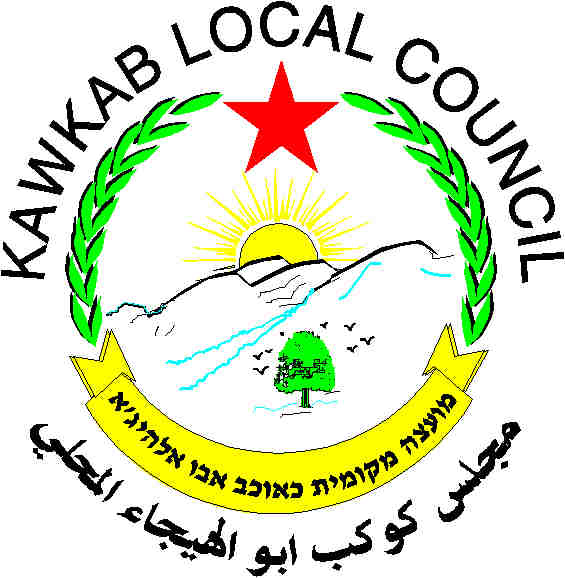 